Stagione Sportiva 2022/2023Comunicato Ufficiale N° 253 del 31/05/2023SOMMARIOSOMMARIO	1COMUNICAZIONI DELLA F.I.G.C.	1COMUNICAZIONI DELLA L.N.D.	1COMUNICAZIONI DEL COMITATO REGIONALE	1COMUNICAZIONI DELLA F.I.G.C.COMUNICAZIONI DELLA L.N.D.COMUNICAZIONI DEL COMITATO REGIONALEAUTORIZZAZIONE TORNEIIl Comitato Regionale Marche ha autorizzato l’effettuazione dei sottonotati Tornei organizzati dalle Società sportive, approvandone i regolamenti:TORNEI S.G.S.Denominazione Torneo: 	TORNEO CITTA’ DI MONSANO – MEMORIAL MARIO CARDINALETTIPeriodo di svolgimento:	14.06 – 26.06.2023Categoria:	Esordienti 1° annoCarattere 	RegionaleOrganizzazione:	U.S. JUNIORJESINA LIBERTAS ASDCOMUNICAZIONI DEL SETTORE GIOVANILE E SCOLASTICOUNDER 15 FEMMINILE 2022/2023In relazione a quanto stabilito nel CU n. 239 del 16.05.2023 si comunica che la gara per determinare la vincente della manifestazione in epigrafe è fissata come segue:Domenica 4 Giugno 2023 – Ore 17,00Campo sportivo "Pelloni" di Porto San Giorgio via Marche (erba sintetica)LF JESINA FEMMINILE – TERAMO CALCIOModalità svolgimento gara:in caso di parità al termine dei tempi regolamentari si procederà a battere i tiri di rigore in conformità all’art. 7 del Regolamento di Giuoco. Pubblicato in Ancona ed affisso all’albo del Comitato Regionale Marche il 31/05/2023.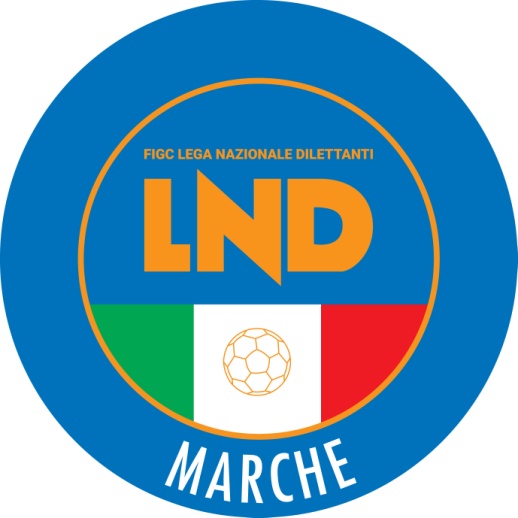 Federazione Italiana Giuoco CalcioLega Nazionale DilettantiCOMITATO REGIONALE MARCHEVia Schiavoni, snc - 60131 ANCONACENTRALINO: 071 285601 - FAX: 071 28560403sito internet: www.figcmarche.it                         e-mail: crlnd.marche01@figc.itpec: marche@pec.figcmarche.it  Il Segretario(Angelo Castellana)Il Presidente(Ivo Panichi)